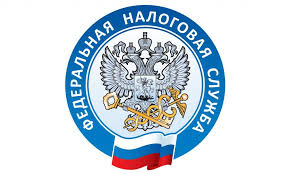                         НАЛОГОВАЯ СЛУЖБА                     ИНФОРМИРУЕТ        Данные с ККТ не передал в ФНС оператор, а оштрафуют – ИП или компанию   Если оператор фискальных данных (ОФД) не передал данные кассы в ФНС, отвечать будет все равно компания или ИП – владелец онлайн-кассы.   Напомним, что при расчетах сейчас используют ККТ, которые передают данные в налоговую инспекцию. Для этого нужно заключить договор с ОФД, который передает сведения с ККТ в ИФНС. Оператор обязан ежедневно передавать в инспекцию фискальные данные, которые принял от пользователя ККТ, не позднее 24 часов с момента получения. Исключение – только если касса применяется в местностях, удаленных от сетей связи (п. 2 ст. 4.5 Федерального закона от 22.05.03 № 54-ФЗ). Но ответственность за несвоевременную отправку данных с фискального накопителя в налоговую несет владелец ККТ.    Чтобы не «заработать» штраф, лучше проконтролировать отправку чеков. Сделать это можно так: проверить чеки в личном кабинете ОФД; посмотреть отчет о состоянии расчетов. Кроме этого, некоторые модели ККТ периодически выдают уведомления о документах, которые не передали налоговикам. Если ОФД не передал данные, отправьте в Управление оперативного контроля ФНС через личный кабинет ККТ: образцы непереданных чеков; отчет о регистрации/перерегистрации ККТ; договор с ОФД.    Обращаем внимание: если юрлицо или ИП не передали фискальные документы в ФНС, то можно «нарваться» на такие санкции: предупреждение или штраф в размере от 1500 до 3000 рублей для должностного лица; предупреждение или штраф в размере от 5 000 до 10 000 рублей для юрлица (ч. 4 ст. 14.5 КоАП).